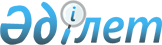 Об утверждении перечней работодателей, организующих социальные рабочие места и места для прохождения молодежной практики на 2012 год
					
			Утративший силу
			
			
		
					Постановление акимата Костанайского района Костанайской области от 7 марта 2012 года № 142. Зарегистрировано Управлением юстиции Костанайского района Костанайской области 15 марта 2012 года № 9-14-171. Утратило силу - постановлением акимата Костанайского района Костанайской области от 23 мая 2012 года № 344

      Сноска. Утратило силу - постановлением акимата Костанайского района Костанайской области от 23.05.2012 № 344.      В соответствии со статьей 7 Закона Республики Казахстан от 23 января 2001 года "О занятости населения" и постановлением Правительства Республики Казахстан от 19 июня 2001 года № 836 "О мерах по реализации Закона Республики Казахстан от 23 января 2001 года "О занятости населения", акимат Костанайского района ПОСТАНОВЛЯЕТ:



      1. Утвердить:



      1) перечень работодателей, организующих социальные рабочие места на 2012 год;



      2) перечень работодателей, организующих места для прохождения молодежной практики на 2012 год.



      2. Государственному учреждению "Отдел занятости и социальных программ" акимата Костанайского района и коммунальному государственному учреждению "Центр занятости акимата Костанайского района" обеспечить направление безработных граждан для трудоустройства на созданные рабочие места.



      3. Контроль за исполнением настоящего постановления возложить на заместителя акима Костанайского района С. Кульбекова.



      4. Настоящее постановление вводится в действие по истечении десяти календарных дней после дня его первого официального опубликования.      Аким

      Костанайского района                       А. Ахметжанов      СОГЛАСОВАНО:      Исполняющий обязанности секретаря

      государственного учреждения "Аппарат

      Костанайского районного маслихата"

      ____________________ В. Семейкин      Начальник филиала государственного

      учреждения "Государственный архив

      Костанайской области" "Костанайский

      районный государственный архив"

      _____________________ Т. Иваншина      Начальник государственного учреждения

      "Департамент по исполнению судебных

      актов Костанайской области Комитета

      по исполнению судебных актов

      Министерства юстиции Республики Казахстан"

      _____________________ Б. Баниязов      Начальник государственного учреждения

      "Налоговое управление по Костанайскому

      району Налогового Департамента по

      Костанайской области Налогового

      комитета Министерства финансов

      Республики Казахстан"

      ____________________ О. Рабченюк      Начальник государственного учреждения

      "Объединенный отдел по делам обороны

      Костанайского района Костанайской области"

      ____________________ Р. Саттаров      Начальник государственного учреждения

      "Отдел внутренних дел Костанайского

      района Департамента внутренних дел

      Костанайской области Министерства

      внутренних дел Республики Казахстан"

      _____________________ С. Байгонов      Начальник государственного учреждения

      "Управление юстиции Костанайского района

      Департамента юстиции Костанайской области

      Министерства юстиции Республики Казахстан"

      _____________________ Ж. Хамзина

Утверждено         

постановлением акимата    

от 7 марта 2012 года № 142   Перечень работодателей, организующих социальные

рабочие места на 2012 год

Утверждено          

постановлением акимата    

от 7 марта 2012 года № 142   Перечень работодателей, организующих места

для прохождения молодежной практики на 2012 год
					© 2012. РГП на ПХВ «Институт законодательства и правовой информации Республики Казахстан» Министерства юстиции Республики Казахстан
				№Наименование

организацииПрофессия

(должность)Коли-

чество

соци-

альных

рабо-

чих

местРазмер

месяч-

ной

зара-

ботной

платы

(тен-

ге)Про-

дол-

жи-

тель-

ность

рабо-

ты в

меся-

цахРазмер месячной

заработной

платы, который

будет

компенсирован

из средств

государственно-

го бюджета1Индивидуальный

предприниматель

Грачев Илья

Александровичменеджер15000010первые

6 месяцев 20000

тенге1Индивидуальный

предприниматель

Грачев Илья

Александровичменеджер15000010вторые 3 месяца

12000 тенге1Индивидуальный

предприниматель

Грачев Илья

Александровичменеджер15000010последний месяц

6000 тенге2Индивидуальный

предприниматель

Руднева Гульсум

Нурсиповнапродавец25200012первые 6

месяцев 20000

тенге2Индивидуальный

предприниматель

Руднева Гульсум

Нурсиповнапродавец25200012вторые 3 месяца

12000 тенге2Индивидуальный

предприниматель

Руднева Гульсум

Нурсиповнапродавец25200012последние 3

месяца 6000

тенге2Индивидуальный

предприниматель

Руднева Гульсум

Нурсиповнапродавец1520006первые 6

месяцев 20000

тенге3Крестьянское

хозяйство

Шакиров Филарид

Хамидулловичподсобный

рабочий2520009первые 6

месяцев 20000

тенге3Крестьянское

хозяйство

Шакиров Филарид

Хамидулловичподсобный

рабочий2520009вторые 3

месяца

12000 тенге4Крестьянское

хозяйство

Гарифуллина

Инзюда

Ситдиковнаподсобный

рабочий5520009первые 6

месяцев 20000

тенге4Крестьянское

хозяйство

Гарифуллина

Инзюда

Ситдиковнаподсобный

рабочий5520009вторые 3 месяца

12000 тенге5Крестьянское

хозяйство

Трушников

Александр

Евгеньевичподсобный

рабочий3520009первые 6

месяцев 20000

тенге5Крестьянское

хозяйство

Трушников

Александр

Евгеньевичподсобный

рабочий3520009вторые 3

месяца

12000 тенге6Индивидуальный

предприниматель

Албаева Лариса

Геннадьевнаповар1520009первые 6

месяцев

20000 тенге6Индивидуальный

предприниматель

Албаева Лариса

Геннадьевнаповар1520009вторые 3 месяца

12000 тенге6Индивидуальный

предприниматель

Албаева Лариса

Геннадьевнаподсобный

рабочий1520009первые 6

месяцев 20000

тенге6Индивидуальный

предприниматель

Албаева Лариса

Геннадьевнаподсобный

рабочий1520009вторые 3

месяца

12000 тенге6Индивидуальный

предприниматель

Албаева Лариса

Геннадьевнакухонный

рабочий1520009первые 6

месяцев 20000

тенге6Индивидуальный

предприниматель

Албаева Лариса

Геннадьевнакухонный

рабочий1520009вторые 3 месяца

12000 тенге6Индивидуальный

предприниматель

Албаева Лариса

Геннадьевнаповар1520009первые 6

месяцев 20000

тенге6Индивидуальный

предприниматель

Албаева Лариса

Геннадьевнаповар1520009вторые 3 месяца

12000 тенге7Крестьянское

хозяйство

Павловский

Александр

Эдуардовичподсобный

рабочий3520009первые 6

месяцев 20000

тенге7Крестьянское

хозяйство

Павловский

Александр

Эдуардовичподсобный

рабочий3520009вторые 3 месяца

12000 тенге8Товарищество

с ограниченной

ответственностью

"Қазақ Тұлпары"тракторист-

машинист2600009первые 6

месяцев 20000

тенге8Товарищество

с ограниченной

ответственностью

"Қазақ Тұлпары"тракторист-

машинист2600009вторые 3 месяца

не 12000 тенге8Товарищество

с ограниченной

ответственностью

"Қазақ Тұлпары"водитель1500009первые 6

месяцев 20000

тенге8Товарищество

с ограниченной

ответственностью

"Қазақ Тұлпары"водитель1500009вторые 3 месяца

12000 тенге8Товарищество

с ограниченной

ответственностью

"Қазақ Тұлпары"подсобный

рабочий3350009первые 6

месяцев 17500

тенге8Товарищество

с ограниченной

ответственностью

"Қазақ Тұлпары"подсобный

рабочий3350009вторые 3 месяца

10500 тенге9Товарищество

с ограниченной

ответственностью

"Нұр-Тоба"тракторист-

машинист2350009первые 6

месяцев 17500

тенге9Товарищество

с ограниченной

ответственностью

"Нұр-Тоба"тракторист-

машинист2350009вторые 3 месяца

10500 тенге9Товарищество

с ограниченной

ответственностью

"Нұр-Тоба"подсобный

рабочий2250009первые 6

месяцев 12500

тенге9Товарищество

с ограниченной

ответственностью

"Нұр-Тоба"подсобный

рабочий2250009вторые 3 месяца

7500 тенге9Товарищество

с ограниченной

ответственностью

"Нұр-Тоба"токарь1350009первые 6

месяцев 17500

тенге9Товарищество

с ограниченной

ответственностью

"Нұр-Тоба"токарь1350009вторые 3 месяца

10500 тенге10Товарищество

с ограниченной

ответственностью

"Жас-Ай"подсобный

рабочий10520009первые 6

месяцев 20000

тенге10Товарищество

с ограниченной

ответственностью

"Жас-Ай"подсобный

рабочий10520009вторые 3 месяца

12000 тенге11Индивидуальный

предприниматель

Бакарев Дмитрий

Павловичподсобный

рабочий1520006первые 6

месяцев 20000

тенге12Товарищество

с ограниченной

ответственностью

"Шапақ"менеджер-

бухгалтер

(по отраслям)1400009первые 6

месяцев 20000

тенге12Товарищество

с ограниченной

ответственностью

"Шапақ"менеджер-

бухгалтер

(по отраслям)1400009вторые 3 месяца

12000 тенгеИтого44№ ппНаименование

организацииПрофессия

(специальность)Коли-

чество

мест

моло-

дежной

практи-

киРазмер

оплаты

труда в

месяц

(тенге)Про-

должи-

тель-

ность

моло-

дежной

прак-

тики в

меся-

цах1Государственное

учреждение "Отдел

внутренних дел

Костанайского района

Департамента

внутренних дел

Костанайской области

Министерства

внутренних дел

Республики Казахстан"юрист

бухгалтер

архивариус4

1

12600062Государственное

учреждение "Аппарат

Костанайского

районного Маслихатабухгалтер12600063Государственное

учреждение "Аппарат

акима Костанайского

района"юрист

переводчик

бухгалтер3

2

12600064Государственное

учреждение "Аппарат

акима села Озерное

Костанайского района"экономист

бухгалтер1

12600065Государственное

учреждение "Отдел

предпринимательства"

акимата Костанайского

районаэкономист

бухгалтер1

12600066Государственное

учреждение

"Объединенный отдел

по делам обороны

Костанайского района

Костанайской области"программист12600067Государственное

учреждение "Отдел

строительства"

акимата Костанайского

районаучитель казахского

языка и литературы

строитель1

 

12600068Государственное

учреждение "Отдел

экономики и финансов"

акимата Костанайского

районабухгалтер22600069Индивидуальный

предприниматель

Грачев Илья

Александровичпрограммист226000610Индивидуальный

предприниматель

Овчаренко Любовь

Николаевнаповар

ландшафтный дизайнер2

226000611Коммунальное

государственное

предприятие

"Горизонт" акимата

Костанайского района

государственного

учреждения "Отдел

жилищно-коммунального

хозяйства,

пассажирского

транспорта и

автомобильных дорог"

акимата Костанайского

районаюрист

бухгалтер2

226000612Коммунальное

государственное

предприятие

"Затобольская

теплоэнергетическая

компания" акимата

Костанайского района

государственного

учреждения "Отдел

жилищно-коммунального

хозяйства,

пассажирского

транспорта и

автомобильных дорог"

акимата Костанайского

районаюрист

бухгалтер

техник-механик1

1

126000613Филиал

"Территориальный

отдел Костанайского

района"

Государственное

учреждение

"Департамент по

исполнению судебных

актов Костанайской

области Комитета по

исполнению судебных

актов министерства

юстиции Республики

Казахстан"юрист226000614Костанайский районный

филиал НДП "Нур Отан"бухгалтер12600015Государственное

учреждение "Аппарат

акима поселка

Затобольск

Костанайского

района"бухгалтер

юрист

учитель казахского

языка и литературы

техник строитель

архивариус1

1

1

1

126000616Государственное

учреждение "Отдел

предпринимательства"

акимата Костанайского

районаэкономист

юрист1

126000617Государственное

учреждение "Аппарат

акима Заречного

сельского округа

Костанайского

района"бухгалтер

делопроизводитель

статистик

секретарь-референт1

1

1

226000618Государственное

учреждение "Аппарат

акима Майкольского

сельского округа

Костанайского

района"юрист

делопроизводитель

переводчик1

1

126000619Государственное

учреждение "Налоговое

управление по

Костанайскому району

Налогового

Департамента по

Костанайской области

Налогового комитета

Министерства финансов

Республики Казахстан"статистик

секретарь-референт3

326000620Государственное

учреждение

"Управление юстиции"

Костанайского района

Департамента юстиции

Костанайской области

Министерства юстиции

Республики Казахстан"юрист1026000621Товарищество

с ограниченной

ответственностью

"Қазақ тұлпары"зоотехник

ветеренарный техник

техник-механик1

1

126000622Государственное

учреждение "Отдел

культуры и развития

языков" акимата

Костанайского районаделопроизводитель

архивариус

переводчик

учитель казахского

языка и литературы1

1

1

126000623Государственное

учреждение

"Костанайская

районная

централизованная

библиотечная система"

государственного

учреждения "Отдел

культуры и развития

языков" акимата

Костанайского районабиблиотекарь

делопроизводитель

программист1

1

126000624"Костанайский

районный узел

почтовой связи

Костанайского

областного филиала

акционерного общества

"Казпочта"оператор связи

техник3

226000625Государственное

учреждение "Отдел

внутренней политики"

акимата Костанайского

районаучитель истории

или юрист126000626Государственное

учреждение "Аппарат

акима Октябрьского

сельского округа

Костанайского

района"бухгалтер

юрист

делопроизводитель

ветеринарный врач

переводчик1

1

1

2

126000627Филиал

государственного

учреждения

"Государственный

архив Костанайской

области"

"Костанайский

районный

государственный

архив"учитель истории

филолог

делопроизводитель

архивариус1

1

1

126000628Государственное

учреждение "Аппарат

акима Владимировского

сельского округа

Костанайского района"секретарь-референт326000629Государственное

учреждение "Аппарат

акима Ульяновского

сельского округа

Костанайского

района"бухгалтер

ветеринарный техник

секретарь-референт1

1

1260006Итого101